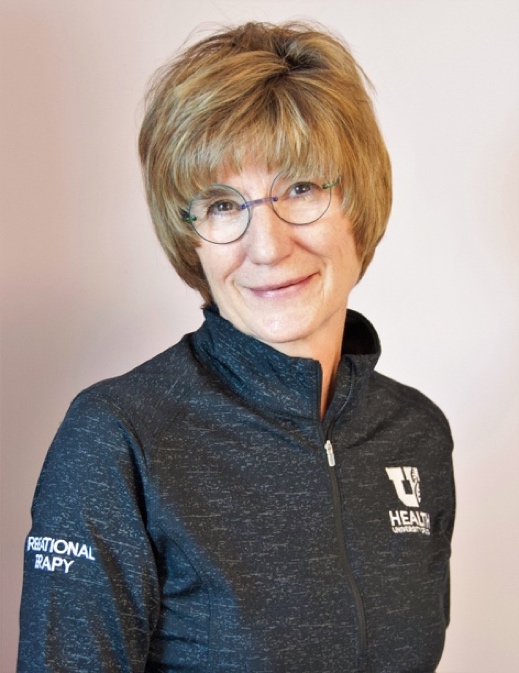 CONTACTHome:3810 South Ash Circle Salt Lake City, UT 84109(801) 277-9966Work:University of Utah,College of HealthDepartment of Occupational and Recreational Therapies520 Wakara WaySalt Lake City, UT 84109Phone: (801) 581-8868Fax: (801) 585-1001sandra.negley@health.utah.eduSANDRA K. NEGLEY MTRS, CTRS, FDRTCurriculum VitaCONTACTHome:3810 South Ash Circle Salt Lake City, UT 84109(801) 277-9966Work:University of Utah,College of HealthDepartment of Occupational and Recreational Therapies520 Wakara WaySalt Lake City, UT 84109Phone: (801) 581-8868Fax: (801) 585-1001sandra.negley@health.utah.eduCONTACTHome:3810 South Ash Circle Salt Lake City, UT 84109(801) 277-9966Work:University of Utah,College of HealthDepartment of Occupational and Recreational Therapies520 Wakara WaySalt Lake City, UT 84109Phone: (801) 581-8868Fax: (801) 585-1001sandra.negley@health.utah.eduEDUCATIONCONTACTHome:3810 South Ash Circle Salt Lake City, UT 84109(801) 277-9966Work:University of Utah,College of HealthDepartment of Occupational and Recreational Therapies520 Wakara WaySalt Lake City, UT 84109Phone: (801) 581-8868Fax: (801) 585-1001sandra.negley@health.utah.eduMaster of Science in Recreation and Leisure, Therapeutic Recreation   1993 University of Utah; College of Health                                                 Allied Studies: Social workBachelor of Science in Leisure Studies, Therapeutic Recreation            1977University of Utah; College of Health	                CONTACTHome:3810 South Ash Circle Salt Lake City, UT 84109(801) 277-9966Work:University of Utah,College of HealthDepartment of Occupational and Recreational Therapies520 Wakara WaySalt Lake City, UT 84109Phone: (801) 581-8868Fax: (801) 585-1001sandra.negley@health.utah.eduCREDENTIALSCONTACTHome:3810 South Ash Circle Salt Lake City, UT 84109(801) 277-9966Work:University of Utah,College of HealthDepartment of Occupational and Recreational Therapies520 Wakara WaySalt Lake City, UT 84109Phone: (801) 581-8868Fax: (801) 585-1001sandra.negley@health.utah.eduLicense: MTRS, Master Therapeutic Recreation Specialist, State of UtahCertification: CTRS, Certified Therapeutic Recreation Specialist National Council for Therapeutic Recreation CertificationSpecial Recognition: FDRT, Fellow Distinguished in Recreational Therapy National Academy of Recreational TherapistsCONTACTHome:3810 South Ash Circle Salt Lake City, UT 84109(801) 277-9966Work:University of Utah,College of HealthDepartment of Occupational and Recreational Therapies520 Wakara WaySalt Lake City, UT 84109Phone: (801) 581-8868Fax: (801) 585-1001sandra.negley@health.utah.eduPROFESSIONAL MEMBERSHIPCONTACTHome:3810 South Ash Circle Salt Lake City, UT 84109(801) 277-9966Work:University of Utah,College of HealthDepartment of Occupational and Recreational Therapies520 Wakara WaySalt Lake City, UT 84109Phone: (801) 581-8868Fax: (801) 585-1001sandra.negley@health.utah.eduUtah Recreational Therapy Association (URTA) Member Since 1981American Therapeutic Recreation Association (ATRA) Member Since 1985National Academy of Recreational Therapists (NART) Founding Member Since 2010PROFESSIONAL EXPERIENCEPROFESSIONAL EXPERIENCEOctober 20201989 – PresentJuly 2016 – July 2020May 2019 -September2020July 2016 – September 2020July 2019August 2016 –2019July 2014July 1997 – 2014August 2009 – 2016May 1995 – 2009December 1993 – 1997March 1992 – 1995July 1986 – 1997August 1986 – 1993December 1984 - 1986   February 1978 – 1984July 1977 – 1978Associate Professor (Lecturer) EmeritusDepartment of Occupational and Recreational TherapiesPrivate Consultant Trainer Responsibilities:Author, consulting, conducting instructional workshops, public speaking and seminars, and providing national lectures on personal empowerment topics.Program Director of Recreational TherapyDepartment of Occupational and Recreational Therapies University of Utah, Salt Lake City, Utah  Responsibilities:Direct the RT Programs curriculum, oversee development, marketing, recruitment of students, ensure maintenance of top-ranked national testing scores, faculty collaboration, and promote student engagement. Represent RT program internally and to the larger campus.Coordinator of Clinical Education, Recreational TherapyDepartment of Occupational and Recreational Therapies University of Utah, Salt Lake City, Utah  Responsibilities:Secure clinical training agreements, maintain the compliance program for all RT students, organize the clinical rotation process and assist instructors in student placements, organize and maintain the internship process and provide advising for the students regarding internship requirements and selection of placement.Adjunct Faculty Department of Parks, Recreation, & TourismUniversity of Utah, Salt Lake City, Utah Promotion: Associate Professor (Lecturer)University of Utah, Salt Lake City, UtahDirector of Undergraduate StudiesDepartment of Occupational and Recreational Therapies University of Utah, Salt Lake City, UtahResponsibilities:Monitor the undergraduate curriculum, representative to College of Health Undergraduate Studies Committee, and coordinate scheduling of classes.Promotion: Assistant Professor (Lecturer) University of Utah, Salt Lake City, Utah Instructor (Lecturer) University of Utah, Salt Lake City, UtahCoordinator of Therapeutic RecreationUniversity of Utah, Salt Lake City, UtahResponsibilities:Development of curriculum, represent TR emphasis to greater campus, develop community partners, advising undergraduate students in Therapeutic Recreation emphasis; member for master student's committees; didactic instruction of coursesManager of Expressive TherapiesUniversity of Utah Neuropsychiatric InstituteSalt Lake City, UtahResponsibilities:management of Expressive Therapies Department for the institute, serving patients from 5 years of age through adulthood via inpatient, outpatient, day treatment, community education, summer camps, and R.O.P.E.S. course (challenge course) modalities.Director of Adolescent ServicesUniversity of Utah Neuropsychiatric InstituteSalt Lake City, Utah Responsibilities:Management of 90-plus FTE’s, inpatient, outpatient, Observation and Assessment Program with the Juvenile Justice System and community outreach programs including: interviewing, hiring, coaching, evaluating, and terminating employees, (staff included nurses, psychologists, social workers, recreational therapists, and psych techs); development and management of budget; procurement of supplies and equipment; marketing of all programs.Director of Self-Esteem InstituteWestern Institute of Neuropsychiatry/University of Utah Neuropsychiatric InstituteSalt Lake City, UtahResponsibilities:Founding and directing the self-esteem promotional activities in the hospital and community. This included: developing, marketing, implementing, evaluating, supervising and budgeting for all program activities for adult and children life skills and self-esteem programs, public presentations, trainings, self-esteem and ADHD camps.Adjunct Instructor University of Utah, Salt Lake City, Utah Director of Expressive TherapiesWestern Institute of NeuropsychiatrySalt Lake City, UtahResponsibilities:Managing the Expressive Therapies Department of a 90-bed psychiatric and chemical dependency treatment facility, day treatment, outpatient, and community programming; interviewing, hiring, coaching, evaluating, and terminating staff; planning, developing, implementing, and evaluating experiential ropes program and self-esteem program; developing student practicum and stipend programs; marketing services; public relations; full budgetary responsibilities for the Expressive Therapies Department.Director of Allied Services Pioneer Valley HospitalWest Valley City, UtahResponsibilities:Planning, developing, and implementing new therapeutic recreation program for a 45-bed psychiatric unit; consulting services to medical units; program facilitator; treatment team member; supervisor of students; marketing development team member; interviewing, hiring, coaching, evaluating, and terminating employees; full budgetary responsibilities for the therapeutic recreation program.Coordinator of Recreational Therapy Recreational TherapistUniversity of Utah Medical CenterSalt Lake City, UtahResponsibilities:Providing therapy for patients on psychiatric units; planning, developing, implementing care for two new psychiatric units; planning, developing, implementing special care project for chronic pain clients; member of treatment team; supervisor of clinical practicum for students.Recreational TherapistNew Horizons Care CenterSalt Lake City, UtahResponsibilities:Provide RT services for adults with severe mental illness.TEACHING EXPERIENCETEACHING EXPERIENCE2016 – 2021                   2016–201720171997 – 20161986 – 1997RECTH 4999 - Recreational Therapy Honors ThesisRECTH 5300 - Management in Recreational TherapyRECTH 5360 -Techniques and Facilitation in Recreational Therapy RECTH 5950 - Advanced Independent Study in RT RECTH 3360 - Assessment, Documentation, and Evaluation in RT PRT 6830 -Clinical Application of Therapeutic RecreationPRT 6861 -Graduate Practicum Therapeutic RecreationPRT 3100 - Foundations of Parks, Recreation, and TourismPRT 3325 - Disabilities, Adaptation & Accessibility in Therapeutic RecreationPRT 3330 - Foundations of Therapeutic RecreationPRT 3360 - Assessment and Documentation in Therapeutic Recreation PRT 5370/6370 - Leisure and AgingPRT 5360/6360 - Leisure Facilitation in Therapeutic Recreation PRT 5720/6720 - Techniques in Experiential EducationPRT 5828 - Therapeutic Recreation Field Experience II PRT 6861 - Graduate Practicum Therapeutic Recreation PRT 4390 - Parks, Recreation, and Tourism Management PRT 310 - Introduction to Leisure StudiesPRT 534 - Administration in Parks, Recreation, and Tourism PRT 683 - Clinical Aspects in Therapeutic RecreationReLe 585- Professional Preparation for Therapeutic Recreation  ReLe 333 -Introduction to Therapeutic RecreationReLe 534- Issues in Therapeutic RecreationReLe 336- Clinical Issues in Therapeutic Recreation I         ReLe 338- Clinical Issues in Therapeutic Recreation IIMASTER’S STUDENT COMMITTEESMASTER’S STUDENT COMMITTEESSp 1998Sp 1999Sp 2000Sp 2000U  2001Sp 2002Sp 2003Sp 2003Sp 2003U  2004Sp 2005F  2006Sp 2006F  2006Sp 2007 ThesisSp 2008Sp 2008Sp 2008Sp 2008F   2008Sp 2009Sp 2009F  2009Sp 2011Sp 2012 ThesisSp 2012Sp 2013F  2013F  2015F  2015 ThesisF 2017Sp 2018F 2018Not active Not active Not activeTessie Rose-Experiential Education Megan Soville-TRLauralyn Beecher-TR Aimee Mitchell-TR Amie Duford-TRAmy Warren-TR April Olivier-TRCarlie Hardy-Experiential Education Kami Hardcastle-TRMelissa Zahl-TRClaudia Fritz-TourismKary Moore-Experiential Education Beau Hunter-Outdoor and Community Laurie Browne-Experiential Education Jaimie Cogswell-TRLorita Bunting-TR Kristina Hardle-TR Kara Croft Fisher-TR Beth Ott Emerson-TR Nikki Radcliff-TR Heather Cressey-TR Gwendelyn Adams-TR Mindy Smith-TRMarilyn Peterson-Gerentology Jared Allsop-TRJanae Smith-TRLizabeth Mayer-Berman-TR Heather Johnson-TRTera Adams-TR Jamie Bennett-TR Chelsea Collins-TR Sasha Gordon-TR Jennifer Perkins-TR Miquelle Bagley-TR Krista Fehr-TRAnnika Boulva-Sport ManagementPROFESSIONAL INVOLVEMENTPROFESSIONAL INVOLVEMENTSeptember 19911991199519972000200020012002200320022004200420052005200520062009200920102011201120142015 – 20162015 – 201720182016 – 20182018                               2019Delegate, National Conference on the Benefits of Therapeutic Recreation in Rehabilitation. Eagle Lodge Conference Center. Temple University, Philadelphia, PA. Reviewer, Research Into Action, University of Illinois at Urbana-Champaign.Reviewer, Therapeutic Recreation Journal, National Recreation and Parks Association. Reviewer, Therapeutic Recreation Journal, National Parks and Recreation Association. Reviewer, Faculty Research Grant, University of Utah. T.E.A.M. - Therapeutic Recreation Editor, S.E.A.L.S. III, Wellness Reproductions and Publishing, Inc.Reviewer, Therapeutic Recreation Journal, National Parks and Recreation Association. Reviewer, Therapeutic Recreation Journal, National Parks and Recreation Association.Reviewer, Therapeutic Recreation Journal, National Parks and Recreation Association.Reviewer, Self-Esteem Assessment Manual, Wellness Reproductions and Publishing, Inc. Reviewer, Behavior Management in Physical Education, Sport and Recreation: Promoting Responsible Behaviors and Improving Performance, Human Kinetics.Reviewer, Therapeutic Recreation Journal, National Parks and Recreation Association. Facilitator, Undergraduate Curriculum, Education Conference Joint Task Force on Higher Education. Itasca, Illinois.Reviewer, Therapeutic Recreation Journal, National Parks and Recreation Association. Reviewer, Bully Prevention Bingo, Wellness Reproductions and Publishing, Inc.Reviewer, Therapeutic Recreation Journal, National Parks and Recreation Association. Reviewer, Therapeutic Recreation Journal, National Parks and Recreation Association. Moderator, Keynote Panel: Living with a disability, Utah Recreation Therapy Association, Annual Conference, Aspen Grove, Utah.Reviewer, Therapeutic Recreation Journal, National Parks and Recreation Association. Reviewer, Journal of Leisure Research.Reviewer, Support Groups for Caregivers Manual. Wholeperson Stress and Wellness Publisher. Reviewer, Therapeutic Recreation Journal, National Recreation and Parks Association.Authored and mentored implementation, Leisure Education Program for the University of Utah-PEAK Academy, for the Department of Parks, Recreation, and Tourism.Authored proposal and curriculum BS/BA in Recreational Therapy, Department of Occupational and Recreational Therapies, College of Health, University of Utah.Focus Group Coordinator. ATRA Higher Education Focus Groups for State of Utah with University of Utah and Brigham Young University students and professionals.Authored proposal and curriculum. MS in Recreational Therapy, Department of Occupational and Recreational Therapies, College of Health, University of Utah.Reviewer, Suicide and Self-Injury Prevention Workbooks-Adult and Adolescent. Wholeperson Stress and Wellness Publisher. Reviewer, Therapeutic Recreation Journal, Sagamore Publishing.UNIVERSITY COMMITTEESUNIVERSITY COMMITTEES2018 –20202016 - 20202016 - 20202011 – 20152016 – 20202011 – 20162011 – 20161999 – 20152009 – 20162014 – 20152014 – 20152014-2015201320142011 – 20162005 – 20102007 – 20092004 – 2006                  2001 – 20091988 – 20091999 – 20001999 – 20001983 – 19971989 – 19921988 – 19901975-1976Member, Interprofessional Education Committee (IPE), College of HealthAdvisor, Recreational Therapy Honors ProgramChair, Scholarship Committee, Department of Occupational and Recreational Therapies Department-Recreational Therapy Program, University of UtahMember, Recreational Therapy Students Appeals Committee, OTRTMember, Career-line Hiring Committee, OTRTMember, Search Committee for Occupational and Recreational Therapies Department, Recreational Therapy Tenure Track Position.Member, Department of Parks, Recreation, and Tourism-Curriculum Appeals Committee.Member, Advisory Committee, U-Fit Physical Activity Program, College of Health, University of Utah.Chair, Therapeutic Recreation Advisory Board, UofU, Department of Parks Recreation and Tourism and Department of Occupational and Recreational TherapiesMember, Search Committee for Occupational and Recreational Therapies Department, Recreational Therapy Tenure Track Position.Member, General Education Curriculum Council, University of Utah Member, Search Committee for PRT-Career Line Faculty.Chair, COPART Accreditation for Therapeutic Recreation Emphasis Member, Accreditation Committee, Department of PRT.Member, Restructuring Committee College of Health, U of Utah.Representative, University of Utah Recreation Therapy to Utah Recreation Therapy Association Board of DirectorsChair, Scholarship Committee, Department of Parks, Recreation, and Tourism, University of UtahMember, Ethics Committee-Behavioral Health, University of UtahMember, Curriculum Review Committee, Department of Parks, Recreation, and Tourism, University of UtahMember, Advisory Board for Experiential Education, University of Utah Member, University of Utah Therapeutic Recreation Advisory Board Member, Health Sciences Academy, College of Health, University of Utah Member, Team Building Committee, Department of Parks, Recreation, and Tourism.Member, Advisory Committee, Department of Parks, Recreation, and Tourism, University of UtahClinical Track Coordinator and Youth-At-Risk Coordinator for the International Conference of Leisure and Mental Health, University of Utah Member, Regional Advisory Committee for grant, T.E.A.M.—Therapeutic Recreation, University of UtahVice President, Student Association, Department of Leisure Studies, University of UtahCOMMUNITY SERVICECOMMUNITY SERVICE2010-Present 2007-Present 2010-202020182015-20162011-20162014-201520122009-20112009-20102006-20072005-20062004-20052003-20062003-20042001-20072001-20042001-20032000-20091999-20041998 – 200019981996 – 19971995 – 19971993 – 19941993 – 19941992 – 19931992 – 19931992 – 19931990 – 19931989 – 1994198919871985 – 198619851984 – 19851982 – 19851982 – 19841982 – 19841982 – 1984198119811976 – 1978Member, National Academy of Recreational Therapists Member, Past Presidents Council. ATRAMember, Legislative Committee Utah Recreation Therapy Association Chair, Inquiry SubcommitteeMember, ATRA Workforce Task GroupCo-Chair, Legislative Committee Utah Recreation, Therapy Association Board Member, Utah Recreation Therapy Association.Member, ATRA Definition Statement Committee.Member Steering Committee, National Forum on Recreational Therapy Licensing.Chair, Strategic Planning Committee, American Recreational Therapy FoundationFounding Board Member, Recreational Therapy Foundation, Utah Recreation Therapy Association.President, American Therapeutic Recreation Association Executive, Finance, and Personnel CommitteesPresident-Elect, American Therapeutic Recreation AssociationCo-Chair, Academic Affairs Committee, American Therapeutic Recreation Association.Member, Advisory Board International Panel, Wellness Reproductions and Publishing LLC.Representative, State Recognition Project, National Council of Therapeutic Recreation Certification with the American Therapeutic Recreation Association and The National Therapeutic Recreation Society Member, Special Legislative Committee, Practice Act Review, Utah Recreation Therapy AssociationMember, Board of Directors, National Council of Therapeutic Recreation CertificationTreasurer, Executive Committee, National Council of Therapeutic Recreation CertificationMember, Board of Directors, American Therapeutic Recreation FoundationMember, Executive Board for Utah Recreation Therapy AssociationMember, Board of Directors, Recreation Therapy AssociationCo-Chair, Ad Hoc Legislative Committee for Utah Recreation Therapy AssociationCo-Chair, Joint Task Force on Credentialing for the American TherapeuticRecreation Association, National Therapeutic Recreation Society, andNational Council for Therapeutic Recreation CertificationMember, Board of Directors, American Therapeutic Recreation AssociationMember, Advisory Board for the Greater Salt Lake Girls and Boys Club,Young Women’s ProgramUtah Representative to the National Council of Self-EsteemMember, Executive Board for the Utah Council of Self-EsteemAdvisor, Planning Committee, Creative Coalitions for Healthy Youth, byRegion VIII, Utah Department of Health, U.S. Public Health ServiceScout Leader, Boy Scouts of AmericaChair, Awards Committee, Utah Council for Self EsteemRepresentative, American Therapeutic Recreation Association to the UtahRecreational Therapy AssociationMember, Special Projects Legislative Committee for Utah Recreation Therapy AssociationMember, Task Force, State of Utah for written exam for licensure of Recreational TherapyPresident, Utah Recreational Therapy AssociationRepresentative, National Association of Activity ProfessionalsMember, Executive Board, First United Methodist ChurchChair, Advisory Committee for Recreational Therapy, State Regulatory Board for State of Utah.Chair, Conference Committee, Utah Recreation Therapy AssociationMember, Original By-Law Committee, Utah Recreation Therapy AssociationChair, Education Committee, Utah Recreation Therapy AssociationSecretary, Utah Recreation Therapy AssociationChair, Membership CommitteeSecretary, Utah Therapeutic Recreation SocietyHONORS AND AWARDSHONORS AND AWARDS20232021201620152014201020072004200320011998199819961994199319931992199019871987198619851985Legacy Award, Utah Recreation Therapy AssociationOutstanding Recreation Therapy Program, American Therapeutic Recreation AssociationDistinguished Recreation Therapy Program Award, Utah Recreation Therapy Association (U of U PRT – TR Program) Distinguished Fellow Award, American Therapeutic RecreationAssociationDistinguished Service Award, Utah Recreation Therapy AssociationFounding Fellow, National Academy of Recreational TherapistsDistinguished Teaching Award, College of Health, University of UtahCertificate of Recognition, American Therapeutic Recreation AssociationBoard of Directors Service Award, National Council of TherapeuticRecreation CertificationBoard of Directors Service Award, Utah Recreation Therapy AssociationPresidential Award, American Therapeutic Recreation AssociationHonoree, Distinguished Lecturer, University of Nebraska at Omaha,College of HealthWho’s Who Outstanding Business Leader, Cambridge Registry of Who’s Who of Business LeadersOutstanding Alumni Award, Recreation and Leisure Department, Collegeof Health, University of UtahOutstanding Professional Award, American Therapeutic Recreation Association Outstanding Graduate Scholar Award,  Recreation and Leisure Department, College of Health, University of UtahDistinguished Service Award, Utah Recreation Therapy AssociationOutstanding Program Award I Believe In Me, Utah Recreation TherapyAssociationPast President Award, Utah Recreation Therapy AssociationMember of the Year Award, Utah Recreation Therapy AssociationMember of the Year Award, Utah Recreation Therapy AssociationHonoree, Recognition of Service to, State of Utah, Department ofProfessional Licensing (Therapeutic Recreation Advisory Committee)Who’s Who Outstanding Young Woman Award, Cambridge Registry of Who’s WhoPUBLICATIONSPUBLICATIONS20192016201620162016201520152014201320132013201120112010201020082006200520052004200220022000200019971995199419911990198919891984Van Puymbroeck, M., Negley, S. (2019). Workplace Influences and Personal Growth. In D. Austin, M. Crawford, B. McCormick, and M. Van Puymbroeck. (Eds). Recreational Therapy: An Introduction (3rd ed). Urbana, IL: Sagamore Publishing.Negley, S.K. Therapeutic Recreation (2017). Introduction to Recreation Services for People with Disabilities (4th ed.). Chapter 14, Champaign, Illinois: Sagamore.Wilson, C. Gaucci, M. Negley, M. (2016). Understanding recreation and leisure as a vital component in employee health and wellness programs: a case study of a university-based leisure education program. Innovations in Leisure Practices: cases as conduits between theory and practice. Vol 2: December 2016.Bennett, J., Negley, S.K., Wells, M.S., & Connelly, P. (2016) Addressing Well-Being in Early and Middle Childhood: Recreation Therapy Interventions Aimed to Develop Skills that Create a Healthy Life. Therapeutic Recreation Journal.D. Dustin, K. Bricker, S. Negley, M. Brownlee, K. Schwab, & N. Lundberg (2016). This land is your land; toward a better understanding of nature’s resiliency-building and restorative power for armed forces personnel, veterans, and their families. Urbana, Ill: Sagamore Publishing.Negley, S.K. & Leutenberg E. (2015) Life Skills for Teens to Help Balance Way Too Much, Group Discussion Cards Much. Duluth, Minnesota: Wholeperson Stress & Wellness Publishers.Negley, S.K. & Leutenberg E. (2015) Life Skills for Teens to Help Balance Way Too Much. Duluth, Minnesota: Wholeperson Stress & Wellness Publishers.Van Puymbroeck, M., Negley, S., & Voelkl, J. (2014). Management and Research. In D. Austin, M. Crawford, B. McCormick, and M. Van Puymbroeck. (Eds). Recreational Therapy: An Introduction (2nd ed). Urbana, IL: Sagamore Publishing.Negley, S.K. (2013) The Responsibility of Higher Education and Practitioners in Enhancing Evidence- Based Recreational Therapy Practice. Annual in Therapeutic Recreation, Vol 21, 1-3.Allsop, J., Negley, S. & Sibthorp, J. (2013). Assessing the social effect of a therapeutic recreation summer camp for adolescents with chronic illness. Therapeutic Recreation Journal, XLVII (1), 35-46.Negley, S.K. (2013) The Utah Story. TR Times: Special Edition on TR Licensure, Colorado TR Society Newsletter. 2(3). Retrieved from cpra@cpra-web.orgNegley, S.K. & Leutenberg E. (2011) Creating a Healthy Balanced Life. Duluth, Minnesota: Wholeperson Stress & Wellness Publishers.Cogswell, J. & Negley, S.K. (2011). The effect of autonomy-supportive therapeutic recreation programming on integrated motivation for treatment among persons who abuse substances. Therapeutic Recreation Journal, XLV (1), 26-60.Negley, S.K. (2010). Therapeutic Recreation (chapter 14). Introduction to Recreation Services for People with Disabilities (3rd ed.). Champaign, Illinois: Sagamore.Negley, S.K. & Bell, S.A. (2010). A Framework for Action: Professionals and People with Disabilities (chapter 17). Introduction to Recreation Services for People with Disabilities (3rd ed.). Champaign, Illinois: Sagamore.Rothwell, E., Siharathk, K., Badger, H., Negley S., & Piatt, J. (2008). The emotional dynamics of a group during a challenge course experience. Journal of Adventure Education and Outdoor Leadership. 8(2), 113-131.Negley, S.K. (2006). Teaching Adolescents the Art of Journal Writing. Wellness Reproductions and Publishing. LLC. New York, New York.Cederquist J., Bell S., & Negley S.K. (2005). Gender and Ethnicity in Experiential Recreation Programming. National Institute on Recreation Inclusion Proceedings. National Recreation and Parks Association.Negley, S.K. (2005). Crossing the Bridge, Group Discussion Cards. Wellness Reproductions and Publishing, LLC. New York, New York.Negley, S.K. (2004). S.E.A.L.S. IV; Self-Esteem and Life Skills. (Adapted Text). Wellness Reproductions and Publishing, LLC. New York, New York.Negley, S.K. (2002). Understanding the Value of Leisure. Wellness Reproductions and Publishing LLC. New York, New York.Negley, S.K. (2002). Steps to Self Esteem. Wellness Reproductions and Publishing LLC. New York, New York.Voelkl, J., & Negley, S. K. (2000). Management, Consultation, and Research (chapter 17). Therapeutic Recreation an Introduction (3rd ed.). Boston: Allyn & Bacon.Negley, S. K. (2000). S.E.A.L.S. III-Cards. Beachwood, OH: Wellness Reproductions and Publishing.Negley, S. K. (1997). Crossing the Bridge, a Journey in Self-Esteem, Relationships and Life Balance. Beachwood, OH: Wellness Reproductions and Publishing.Negley, S. K. (1995). Preparing a Case History for Publication. Therapeutic Recreation Journal, xxix, 4th quarter, 251-252.Negley, S. K. (1994). Recreation Therapy as an Outpatient Intervention. Therapeutic Recreation Journal, xxciii, 1st quarter, 35-40.Negley, S. K., & Floyd-Radmall, K. (1991). The Role of Therapeutic Recreation in Self-Esteem Education. The Visiting Lecturer Series in Therapeutic Recreation. The Institute for Leisure Behaviors, Department of Recreation, Parks, and Tourism. San Diego State University, California. Negley S. K. (1990). Self-Development - An Important Component of Quality Assurance. Newsletter, Utah Recreation Therapy Association.Negley, S. K., & Floyd-Radmall, K. (1989). Project I.B.I.M.—I Believe In Me. Salt Lake City, UT: Self- published.Floyd-Radmall, K., & Negley, S. K. (1989). Project I.B.I.M.—I Believe In Me. Proceedings from the 10th Annual Intermountain Leisure Symposium. Provo, Utah.Negley, S. K. (1984). Stimulate, Motivate, Educate, Recreate. Leisure Insights. Utah Recreation and Parks Association, Spring, 4.PROFESSIONAL PRESENTATIONSPROFESSIONAL PRESENTATIONS20212021202020192019201820182018201820172017201720162016201620162016201520152015201420142014201420142013201320122012201220122012201220112011201120112011201120112011201120102010201020102010201020102010200920092009200920092009200920082008200820082007200720072006200620062006200620062006200620052005200520052005200520052005200420042004200420042003200320032003200320032003200220022002200220022002200120012001200120012001200120012001200020002000200020002000200020001999199919991999199919991999199819981998199819981998199819981998199719971997199719971997199719971996199619961996199619961996199619961996199519951995199519951995199519951995199419941994199419941993199319931993199319931993199319931993199319921992199219921992199219921992199219921992199219921992199219921992199219921992199219921991199119911991199119911991199119911991199119901990199019901990199019891989198919891984                               1984Reflecting on the Past and Embracing the Future, Opening Keynote Address, for the Annual Utah Recreation Therapy Association Conference, Virtual Conference.Clinical Supervision in Recreational Therapy Practice, Session-panel discussion for the Annual Illinois Recreational Therapy Association, Virtual Conference.What I Have Learned from COVID, Opening Keynote Address, for the American Therapeutic Recreation Association Annual Conference, Virtual Conference.Using Dare to Lead as a Clinical Supervision Framework, Pre-conference workshop for the American Therapeutic Recreation Association’s Annual Conference, Reno, Nevada.Creating the Therapeutic Group and Facilitating the Process, Session for the Canadian Therapeutic Recreation Association’s Annual Conference. Quebec City, Quebec Canada.The Sacred Circle - Group Process in RT, Pre-Conference for American Therapeutic Recreation Association.Mindfulness. Co-presenter with Levi Negley, Session for Utah Recreation Therapy Association Annual Conference. Salt Lake City, Utah.Legislative Committee-Inquiry Process, Co-presenter with committee, Session for Utah Recreation Therapy Association Annual Conference. Salt Lake City, Utah.Stress Management and Life Balance, Trainer, Salt Lake County University, Salt Lake City, Utah. Best Practice Internship, Co-trainer with Steven Bell, University of Utah, Salt Lake City, Utah. Stress Management and Life Balance, Trainer, Salt Lake County University, Salt Lake City, Utah. Customer Relations: Tips and Techniques. Trainer, Salt Lake County Human Resources. Salt Lake City, Utah.The Sacred Circle-Group Process in Recreational Therapy. Session for Utah Recreation Therapy Association Annual Conference. Layton, Utah. Best Practice Internship Training, University of Utah, Salt Lake City, Utah Creating a Health Balanced Life. Session for the 3rd Annual Judith E. Voelkl Memorial Recreational Therapy Workshop. Clemson, South CarolinaWhat is a Profession? Who is a Professional? Keynote Address for the 3rd Annual Judith E. Voelkl Memorial Recreational Therapy Workshop. Clemson, South Carolina.Best Practices: In RT Internship Programs. Session for the Utah Recreation Therapy Association, Annual Conference. Provo, Utah. Why Being Licensed is Important. Session for the Utah Recreation Therapy Association, Annual Conference. Provo, Utah.Creating a Healthy Balanced Life. Session for the Illinois Recreational Therapy Association. Chicago, Illinois.Living Life with Intention. Keynote Address for the Illinois Recreational Therapy Association. Chicago, Illinois.Creating Life with Balance and Intention. State of Utah Health Department (Children’s Division), Salt Lake City, Utah.Creative Aging for Mental Health. The Osher Lifelong Learning Institute. University of Utah, Salt Lake City, Utah.Passion for My Profession… Keynote Address, University of Southern Mississippi and University of Southern Alabama. Hattiesburg, Mississippi. Creating a Healthy Balanced Lifestyle. Closing Keynote, Utah Recreation Therapy Association Annual Conference. Ogden, Utah.Professional Responsibility of Licensure. General Session, Utah Recreation Therapy Association Annual Conference. Ogden, Utah. Wilderness & Outdoors as Therapy. Disability Studies Forum. University of Utah, Salt Lake City, Utah.Licensure in Colorado. Workshop on Licensure with Bob Riley Ph.D. NCTRC, Colorado Therapeutic Recreation Society, Denver, Colorado. Creative Aging. Opening Seminar for Interdisciplinary Seminar Series on Aging. University of Utah, Salt Lake City, Utah.Licensure Across the Profession. General Session for the Illinois Recreational Therapy Association. Chicago, Illinois.Recreational Therapy Reform 2012. Keynote Address for the Illinois Recreational Therapy Association. Chicago, Illinois.“YOU” & “ME”, “WE” Matter. Keynote Address for the Child Welfare Conference, for the Utah Division of Child and Family Services. Provo, Utah.Methodology for Establishing State Licensure. National Forum on State Licensure, for the National Council for Therapeutic Recreation Certification. Phoenix, Az.Current Status on RT State Licensure. National Forum on RT State Licensure, for The National Council for Therapeutic Recreation certification. Phoenix, Az.Utah Recreation Therapy Practice Act Revision. Closing Session with URTA Legislative Committee, for the Utah Recreational Therapy Association Annual Conference. West Jordon, Utah.Developing A Professional Internship, Training with Steven Bell Ph.D. sponsored by: Utah Recreational Therapy Association and the University of Utah Department of Parks, Recreation and Tourism.Speeding Through Internships. Keynote Address with Steven Bell Ph.D. for Annual URTA Internship Fair.Why Do “We” Do What “We” Do? Closing Keynote for the 12th Annual BEACH Symposium. Long Beach, California.Change. Keynote Address for Salt Lake County Facility Managers Annual Conference. Taylorsville, Utah.Advanced Group Facilitation in Recreational Therapy. Utah Recreation Therapy Association Annual Conference. Aspen Grove, Utah.Best Practices in RT Internships. Panel Facilitator. Utah Recreation Therapy Association Annual Conference. Aspen Grove, Utah.Program Design from the Ground Up. International - Invited Lecturer Brock University. St. Catharines, Ontario L2S3A1 Canada.Self-Esteem? International - Invited Lecturer Brock University. Catharines, Ontario L2S3A1 Canada.Work/Life Balance. International Credit Education League. Salt Lake City, Utah.Dealing with Difficult Situations. Riverton City Human Resources. Riverton City, Utah.Therapeutic Recreation in the United States. U.S. Department of Commerce SABIT Program-2010 SABIT Non-Traditional Tourism Program. University of Utah, Salt Lake City, Utah.Advanced Exploration of Group Process and Facilitation and Process. American Therapeutic Recreation Association, Annual Conference. Spokane, Washington.The Importance of Clinical Supervision: in the Practice of Recreational Therapy. Utah Recreation Therapy Association, Annual Conference. Aspen Grove, Utah.Rededicating Our Passion for the Profession. Keynote Address for the California Parks and Recreation-Therapeutic Recreation Section. Palm Springs, California.Stress Management and Life Balance. Trainer, Salt Lake County Human Resources. Salt Lake City, Utah.Recreational Therapy as a Career. Presentation for Granite District High Schools, Health Science Committee. Salt Lake City, Utah.Customer Relations: Tips and Techniques. Trainer, Salt Lake County Human Resources. Salt Lake City, Utah.Living a Balance Life. Keynote Address for Annual Conference, American Assoc. of Health Care Administrative Management-Utah Chapter, Murray, UT.Making a Difference through Passion, Professionalism, & Perspective. Keynote Address, Distinguished Lecturer Marriott School of Business, Brigham Young University.Legacy of Learning. Luncheon Keynote, Workers Compensation Scholarship Luncheon. Salt Lake City, Utah.Living with Intention. Utah Recreation Therapy Association, Annual Conference Aspen Grove, Utah.Recreation Therapy for the Here and Now. Keynote Address, Recreation Therapy Conference. Blackfoot, Idaho.Is Licensure the Answer for Therapeutic Recreation? Keynote Address, Michigan Therapeutic Recreation Association. Grand Valley, Michigan. Living with Intention. Michigan Therapeutic Recreation Association. Grand Valley, Michigan.Making a Difference…through “Life Work” Keynote Address, Adolescent Female Advocacy Network Annual Conference. Salt Lake City, Utah.Customer Relations Training for Salt Lake County Parks and Recreation. Salt Lake City, Utah.Customer Relations Training for Salt Lake County Aquatics. Taylorsville, Utah.Life Balance. Keynote Address for Castleview Hospital, Mangers Retreat- Keynote. Salt Lake City, Utah.Are You a Professional? General Session, Utah Recreation Therapy Association Annual Conference. Sherwood Hills, Utah.ATRA RT Medicare Project First and Foremost. General session with T. Skalko, L. Morgan, & D. Baumann. Mid-Year Professional Issues Forum, American Therapeutic Recreation Association. Crystal City, Virginia.State Recognition. Panel presenter at general session, Mid-Year Professional Issues Forum, American Therapeutic Recreation Association. Crystal City, Virginia.Self Esteem Across the Lifespan. Keynote Address, New Jersey/Eastern Pennsylvania Therapeutic Recreation Association. Princeton, Pennsylvania.Balancing Your Life. Keynote Address, International, Therapeutic Recreation Ontario Association, Annual Conference. Niagara, Canada. Re-Enchantment: The experiential finding of self and self-esteem development across the lifespan. International, Trainer, Therapeutic Recreation Ontario Association, Annual Conference. Niagara, Canada.Teaching Stress Management through Life Priorities. Annual Conference Michigan Therapeutic Recreation Association. Grand Rapids, Michigan.Professional Practice in Therapeutic Recreation. Keynote Address, Annual Conference Michigan Therapeutic Recreation Association. Grand Rapids, Michigan.Professional Practice in Recreational Therapy. Keynote Address, Slippery Rock University Annual Workshop. Slippery Rock, Pennsylvania.Gender & Ethnicity in Experiential Recreation Programming. Co- presenter with J. Cederquist & S. Bell, National Institute on Inclusion. National Recreation and Parks Association. LaQuinta, CaliforniaLife Balance: Is It Possible? Trainer for Leadership Development Institute I & II, University of Utah Health Sciences. Salt Lake City, UtahRiding the Wave of Change and Challenges. Keynote Address Mid-East TR Symposium, Ocean City, Maryland.Self-esteem Across the Lifespan: TR Interventions. Mid-East TR Symposium, Ocean City, Maryland.Using Self Esteem Education in TR Programming. Presenter for American Therapeutic Recreation Association National Teleconference.Balance. American Therapeutic Recreation Association Annual Conference, Salt Lake City, Utah.Leadership. Keynote Address for NRAHN, University of Utah Leadership Service Recognition, Salt Lake City, Utah.Thirty Years of Licensure. General Session, Utah Recreation Therapy Association. Sandy, UtahIn the Beginning. Utah Recreation Therapy Association. Sandy, Utah Stress Management and Life Balance. Luncheon Speaker, Salt Lake City Credit Managers Association. Salt Lake City, Utah.Teaching Self Esteem Education through the Life Span. Continuing Education Session, National Veterans Creative Arts Festival, Salt Lake City, Utah.Life Balance. Trainer, Salt Lake County Library Systems. Salt Lake City, Utah.Stress Management and Life Balance. Trainer, Salt Lake County Probation. Salt Lake City, Utah.Customer Service. Trainer, Salt Lake County Human Resources. Salt Lake City, Utah.Self Esteem Interventions. Visiting Lecturer, Grand Valley State University, Grand Rapids, Michigan.Balancing Life Stressors. Keynote Address, Salt Lake County Division of Aging, A conference for Recreational Therapists and Administrators. Sandy, Utah.Riding the Wave of the Future! Presentation, Utah Recreation Therapy Association Annual Conference. Salt Lake City, Utah.The Act of Processing Team Building Activities. Presentation, The Wasatch District of the American Camping Association. Salt Lake City, Utah.Customer Service. Trainer, Salt Lake County District Court. Salt Lake City, Utah.Customer Service. Trainer, Clark Planetarium opening employee training. Salt Lake City, Utah.The Future of TR. Opening Keynote, Washington State Therapeutic Recreation Northwest Symposium. Ellensburg, Washington.Public Speaking. Keynote Dinner Address, Washington State Therapeutic Recreation Northwest Symposium. Ellensburg, Washington.Solving the Mystery of Balancing Work and Family. Presentation, Valley Mental Health Employees Conference. Salt Lake City, Utah.The Professional Internship. Trainer for workshop, Utah Recreation Therapy Association. Salt Lake City, Utah.Why Are Not All of Our Kids Having Fun? Co-presenter with S. Bell MS., TRS, American Therapeutic Recreation Annual Conference. Keystone, Colorado.Yes! I Can Speak In Front of a Group. Presentation, American Therapeutic Recreation Annual Conference. Keystone, Colorado.Credentialing for the 21st Century: Linking Past Success to the Future. General Session Mid-year Forum, National Therapeutic Recreation Society. Salt Lake City, Utah.Self Esteem and It’s Importance in Addressing Social Issues. General Session Mid-year Forum, National Therapeutic Recreation Society. Salt Lake City, Utah.Therapeutic Recreation and It’s Struggle with Consistency. Co-presenter with S. Bell MS., Presentation at the Utah Recreation Therapy Association, Annual Conference. Salt Lake City, Utah.Stress Management for Balancing Life. Presentation employee trainingfor Salt Lake County. Salt Lake City, Utah.Customer Service. Presentation employee training for Salt Lake County. Salt Lake City, Utah.Self-Care and Burnout. Plenary Address, Phenomenal Girl—Phenomenal Woman, 3rd Annual Conference for Adolescent Girls at Risk. Park City, Utah.Keeping Balance in Your Life. Presentation for Flying J National Managers Conference. Salt Lake City, Utah.Where do we go from Here? Closing Keynote for Society of Parks, Recreation Education Teaching Institute. Salt Lake City, Utah.The Child’s Ability to Gain Self-Esteem Through Self Expression. Session presentation at Utah Recreation Therapy Association. Park City, Utah.The Changing World. Keynote Address for Juvenile Justice Support Staff Workshop. Salt Lake City, Utah.Self-Esteem: A TR Intervention Process. Presentation at Intensive Workshop for New York State Therapeutic Recreation Association. Long Island, New York.2001 TR Odyssey: The Future is Now. Keynote Address for New York State Therapeutic Recreation Association. Long Island, New York.Stress Management for Balancing Life. Presentation for employee training for Salt Lake County. Salt Lake City, Utah.Adolescent Girls and Self-Esteem. Keynote Address for Female Offenders Conference, Juvenile Justice System in the State of Utah. Park City, Utah. Customer Service. Presentation for employee training for Salt Lake County. Salt Lake City, Utah.Courage to Teach. Session presentation for Utah Recreation Therapy Association. Park City, Utah.Crossing the Bridge to Best Practices. Keynote Address for workshop for Iowa Case Managers Annual Conference. Altoona, Iowa.Life Balance. Keynote Address for Utah Health Information Management Association’s Annual Conference. Salt Lake City, Utah.A Declaration of Innovative Practice in Therapeutic Recreation. Closing Keynote for the Therapeutic Recreation Mid-east Symposium. Philadelphia, PA.Crossing the Bridge. Presentation for pre-conference workshop for Therapeutic Recreation Mid-east Symposium. Philadelphia, PA.Balance the Act of Life. Presentation for workshop for Nebraska Health and Human Services System’s Annual training. Beatrice, Nebraska.Life is but a Moment. Luncheon Keynote Address for Nebraska Health and Human Services System’s Annual Training. Beatrice, Nebraska.Conference Title. Closing Keynote Address for the American Therapeutic Recreation Association. San Antonio, Texas.Who Says This Team Doesn’t Communicate? Presentation for workshop for North Carolina Therapeutic Recreation Association Annual Conference.Sprinting Toward the Future Gaining the Competitive Edge. Keynote Address, North Carolina Therapeutic Recreation Association. Chapel Hill, North Carolina.A Child in the Year 2000. Closing Keynote for Florida Child Life Association. Orlando, Florida.Balance—The Act of Life. Keynote Address for Back-to-School Session for Faculty and Adjunct Faculty for Casper College. Casper, Wyoming.The Many Roles of a Woman. Keynote Address for Woman’s Forum for Brigham City Community Hospital. Brigham City, Utah.Seriously Emotionally Disturbed Children. Keynote Address for University of Missouri and Project Life Columbia, Missouri.Balance—The Act of Life. Keynote Address for Flying J Corporation Utah State Conference. Salt Lake City, Utah.Team Building and Healing the Healer. Keynote Address for Wyoming Nurses Association State Conference. Rock Springs, Wyoming.Customer Service. Presentation for employee training for Salt Lake County. Salt Lake City, Utah.I Stood Up and My Mind Went Blank: Overcoming the Fear of Public Speaking. Presentation for Utah Recreation Association Annual Conference. Heber, Utah.Developing Professionals through Internships. Presentation with Steven Bell, M.S., TRS, for Utah Recreation Association Annual Conference. Heber, Utah.Customer Service. Presentation for employee educational training seminar for Salt Lake County. Salt Lake City, Utah.Validations are more than Parking Stickers. Presentation for Davis County Women’s Conference. Layton, Utah.Balance—The Act of Life. Keynote Address at Utah Contingency Planners Meeting. Salt Lake City, Utah.Customer Service. Presentation for University of Utah Hospital and Clinics Retreat, Moran Eye Center. Salt Lake City, Utah.Crossing Bridges—Challenges, Opportunities—New Horizons in TR. Closing Keynote for the National Therapeutic Recreation Society at the Annual National Recreation and Parks Association Annual Congress. Salt Lake City, Utah.To Lead is to Serve. Keynote Address for Annual Board Retreat for Junior League of Salt Lake City. Salt Lake City, Utah.A Woman in the Year 2000. Keynote Address for Paracelsus Hospital, Pioneer Valley Hospital, Annual Women’s Conference. West Valley City, Utah.Bring Therapeutic Recreation to Life. Keynote Address for Oklahoma State University and the Therapeutic Recreation Association of Oklahoma Annual Conference. Stillwater, Oklahoma.Being All You Can Be. Closing Keynote for Utah Recreation Therapy Association. Park City, Utah.Crossing the Bridge: Women and Self-Esteem. Presentation for Clemson University, Professional Development Business Women’s Conference. Salt Lake City, Utah.Manager’s Retreat. Presentation for Paracelsus Hospital, Pioneer Valley Hospital. West Valley City, Utah.Team Power. Workshop conducted for Memorial Hospital of Sweetwater County. Rock Springs, Wyoming.A Child in the Year 2000. Workshop conducted for Project Life at the University of Missouri—Columbia. Columbia, Missouri.A Step Beyond Stress Management. Closing Keynote for the Division of Youth Corrections Detention Conference. Park City, Utah.Self-Esteem…the Basic Human Element. Presentation for the Professional Enrichment Half-Day Intensive the Child Life Council’s Annual Conference. Albuquerque, New Mexico.A Woman in the Year 2000. Presentation for the American Woman’s Society of Certified Public Accountants National Conference. Salt Lake City, Utah.Self-Esteem, More than a Therapeutic Process. Keynote Address and plenary session for the Florida Therapeutic Recreation Society. Orlando, Florida.Self-Esteem Throughout the Generations. Presentation for training for the Arizona State Therapeutic Recreation Association. Phoenix, Arizona. The Professional and Self-Esteem. Closing Keynote for the National Therapeutic Recreation Professional Development Forum. Colorado Springs, Colorado.Self-Esteem Through the Generations. Presentation for the American Therapeutic Recreation Association, Mid-Year Conference. Little Rock, Arkansas.Balance. Keynote Address for the American Woman’s Society of Certified Public Accountants of Utah. Salt Lake City, Utah.Women and the Self-Esteem Process. Presentation for Women’s Resource Center, University of Utah. Salt Lake City, Utah.Crossing the Bridge. Presentation for the American Therapeutic Recreation Association Annual Conference. Louisville, Kentucky. Balancing—The Act of Life. Presentation for employee education program for the Utah State Hospital. Provo, Utah.Family Esteem. Presentation for training for Youth Care, Inc. Salt Lake City, Utah.Balancing Life. Keynote Address, Federal Women’s Observance for United States of America, Department of the Air Force. Hill Air Force Base, Utah. Balance: Self-Esteem and TR. Keynote Address for Idaho Recreation and Parks Association, Therapeutic Recreation Conference. Blackfoot, Idaho. Adolescent and Self-Esteem. Presentation for training for Davis Jr. High School. Davis, Utah.Women and Balance. Keynote Address for Utah Bankers Association. Sun Valley, Idaho.Productivity and Self-Esteem. Presentation for Utah Job Service. Salt Lake City, Utah.Trends in Therapeutic Recreation. Keynote Address for the Idaho Therapeutic Recreation Society. Boise, Idaho.Self-Esteem and Survivors of Abuse. Presentation for the Idaho Therapeutic Recreation Society. Boise, Idaho.Leisure Balance. Presentation for Third District, Circuit Court. Salt Lake City, UtahSelf-Esteem and Women. Presentation for Women in the Nineties Conference, University of Utah Neuropsychiatric Institute and Eli Lily & Company. Salt Lake City, Utah.Nurturing the Woman Within. Presentation for Women’s Retreat, Project I.B.I.M. and the Western Institute of Neuropsychiatry. Snowbird, Utah.Self-Esteem in the Workplace. Lecture for Department of Human Services, State of Utah. Hill Air Force Base, Utah.Women and Self-Esteem. Presentation at the American Therapeutic Recreation Association Annual Conference. Towson, Maryland.The Leisure Balance. Presentation for the Utah Mental Health Association Annual Conference. Snowbird, Utah.Women and Self-Esteem. Presentation for the Women’s Conference. Layton, Utah.Kids and Self-Esteem. Presentation for Utah Recreation Therapy Association Annual Conference. Park City, Utah.A Unique Self-Esteem Program. Presentation for the National Conference for the National Foster Parent Association. Salt Lake City, Utah.Parenting for Self-Esteem. Presentation for the National Conference for the National Foster Parent Association. Salt Lake City, Utah.Project I.B.I.M.—I Believe In Me. Presentation for National Conference for the National Self-Esteem Council. Las Vegas, Nevada.Mothers and Self-Esteem. Presentation for the Utah Council of Self- Esteem Annual Conference. Murray, Utah.Dignity, Development, and Diversity. Keynote Address for the Utah Counseling Association Annual Conference. Salt Lake City, Utah.The Abused Client and Self-Esteem as a Treatment Modality. Presentation for the National Therapeutic Recreation Society for the 1992 National Recreation and Parks Congress. Cincinnati, Ohio.Power of Choices. Presentation for the Fourth District Wide Self-Esteem Conference for Cottonwood High School. Salt Lake City, Utah.Promoting Self-Esteem in the Classroom. Presentation for the Salt Lake City School District, Alcohol and Drug Education Programs. Salt Lake City, Utah.Project I.B.I.M.—I Believe In Me. Presentation with Karen Floyd-Radmall for the Idaho Recreation Therapy Society. Pocatello, Idaho.Attitude and Self-Esteem. Presentation for the Healthy Lifestyles Conference, San Juan County School District. Blanding, Utah.Choices. Keynote Address for conference by Network for Drug Free Youth, Inc. Sun Valley, Idaho.Abuse and Self-Esteem. Presentation for the Utah Recreational Therapy Association Annual Conference. Park City, Utah.Perceived Freedom: Attributions and Depression. Presentation with Catherine Morris, PhD. For the Utah Recreational Therapy Association Annual Conference. Park City, Utah.Self-Esteem and Children. Closing Remarks for the Day Care Conference for Utah’s United Voice for Children. Salt Lake City, Utah.Power of Choices. Presentation for the Annual Multiple Sclerosis Society’s Symposium, Utah State Chapter and National M.S. Society. Salt Lake City, Utah.Do What You Dare. Keynote Address for Annual Women’s Conference for San Juan County Mental Health. Blanding, Utah.The Development of Self. Workshop provided for the Ulster Project/Utah. Salt Lake City, Utah.Self-Esteem for You and Your Patients: The Empowerment of Self. Closing Remarks for the Annual Conference for the Utah Academy of Physician Assistants and Utah Nurse Practitioners. Snowbird, Utah.Team Building and Self-Esteem for the Educator. Workshop presentation for teacher training, Dilworth Elementary Drug and Alcohol Conference. Deer Valley, Utah.Redefining the Family—The Kids’ Perspective After Divorce. Presentation on behalf of the Western Institute of Neuropsychiatry.  Salt Lake City, Utah.Components of Self-Esteem. Panel moderation for Creative Coalitions for Healthy Youth sponsored by U.S. Public Health Service, Region VIII, Utah Department of Health, Intermountain Health Care, Inc. Salt Lake City, Utah.Daring to Reach Beyond. Closing Address for Utah Council for Self- Esteem Launch, co-sponsored by the University of Utah Division of Continuing Education and Graduate School of Social Work. Salt Lake City, Utah.The Masks I Wear—Women and Self-Esteem. Presentation on behalf of the Western Institute of Neuropsychiatry. Sun Valley, Idaho.The Masks I Wear—Women and Self-Esteem. Presentation on behalf of the Western Institute of Neuropsychiatry. Idaho Falls, Idaho.The Masks I Wear—Women and Self-Esteem. Presentation on behalf of the Western Institute of Neuropsychiatry. Rock Springs, Wyoming.The Masks I Wear—Women and Self-Esteem. Presentation on behalf of the Western Institute of Neuropsychiatry. Jackson Hole, Wyoming.The Masks I Wear—Women and Self-Esteem. Presentation on behalf of the Western Institute Neuropsychiatry. Modesto, CaliforniaSelf-Esteem—Everyone’s Affair. Presentation for Women in Business, Sandy Chamber of Commerce. Sandy, Utah.Women and Self-Esteem. Presentation for Women in Business, Sandy Chamber of Commerce. Sandy, Utah.Confidence and Commitment. Keynote Address for Singles Conference for the First United Methodist Church. Salt Lake City, Utah.Self-Esteem—The Bottom Line. Workshop presentation for Utah PTA, Western Institute of Neuropsychiatry and KTVX TV, For Kids Sake. Salt Lake City, UTThe Masks. Presentation for North Valley Mental Health Association. Park City, Utah.Empowerment of Self. Keynote Address for Wyoming Nurses Association, State Conference. Rock Springs, Wyoming.Search for Self—Adolescent and Self-Esteem. Presentation for the Mental Health Conference for Wellness Reproductions, Incorporated. Beachwood, Ohio.Organizational Self-Esteem. Media, Presentation for KKAT Radio Station. Salt Lake City, Utah.Self-Esteem in Therapeutic Recreation. Keynote Address for Horizon’s West Conference. Park City, Utah.Project I.B.I.M.—I Believe In Me. Presentation for Twelfth Annual Conference of Agencies and Organization Serving Troubled Youth. Snowbird, Utah.A Self-Esteem Curriculum. Presentation for the Council for Children and Behavioral Disorders; A Division of the Council for Exceptional Children. Salt Lake City, Utah.Self-Esteem and Team Building. Government Grant- workshop presentation for University of Utah T.E.A.M. Therapeutic Recreation. Salt Lake City, Utah.Empowerment on the Job. Workshop presentation for State of Utah. Heber, Utah.Escape to Reality Experiential Therapy. Workshop presentation for the University of Utah, School of Alcoholism and Other Drug Dependencies. Salt Lake City, Utah.Self-Esteem—Training for the Trainer. Workshop presentation for mental health clinicians, co-sponsored by St. Peter’s Hospital and the Western Institute of Neuropsychiatry. Helena, Montana.Self-Esteem in the Therapeutic Recreation Professional. Presentation for the American Therapeutic Recreation Association. Kansas City, Missouri. Innovative Programs in Therapeutic Recreation. Presentation for the Visiting Lecturer Series in Therapeutic Recreation at the Institute for Leisure Behaviors, Department of Recreation, Parks, and Tourism, San Diego State University. San Diego, California.Self-Esteem and Employment. Presentation for Forty’s Plus of Utah, Inc. Job Services for Utah. Salt Lake City, Utah.Self-Esteem Programming. Presentation to the 10th Annual Intermountain Leisure Symposium, Brigham Young University. Provo, Utah.Self-Esteem - I Believe In Me (I.B.I.M) Co Presenter with K. Radmall, Utah Recreation Therapy Annual Conference.Leisure Education, Trainer Sponsored by Pioneer Valley Hospital, West Valley City.